Θέμα: Δημοσίευση πρόθεσης δημοπράτησης του  έργου με τίτλο: «ΑΠΟΠΕΡΑΤΩΣΗ ΚΛΕΙΣΤΟΥ ΓΥΜΝΑΣΤΗΡΙΟΥ ΜΕ ΚΤΙΡΙΟ ΓΡΑΦΕΙΩΝ – ΑΠΟΔΥΤΗΡΙΩΝ, ΔΗΜΟΥ ΚΙΣΣΑΜΟΥ»Η Περιφέρεια Κρήτης προτίθεται να προκηρύξει διαγωνισμό με ανοικτή διαδικασία για την εκτέλεση του έργου «ΑΠΟΠΕΡΑΤΩΣΗ ΚΛΕΙΣΤΟΥ ΓΥΜΝΑΣΤΗΡΙΟΥ ΜΕ ΚΤΙΡΙΟ ΓΡΑΦΕΙΩΝ –ΑΠΟΔΥΤΗΡΙΩΝ, ΔΗΜΟΥ ΚΙΣΣΑΜΟΥ» προϋπολογισμού 2.100.000,00€ (συμπεριλαμβανομένου ΦΠΑ) για έργα κατηγορίας ΟΙΚΟΔΟΜΙΚΩΝ και Η/Μ. και θα εκτελεστεί στο Δήμο Κισσάμου . Το έργο χρηματοδοτείται από το Υπουργείο Ανάπτυξης και Επενδύσεων. Από το πρόγραμμα Δημοσίων επενδύσεων (ΠΔΕ) 2021 Της ΣΑΕ-016 με (αριθ. ενάρ. Έργου Κ.Α. 2021ΣΕ01600029 της ΣΑΕ 016 με Κωδικό  OTS 00.40.21.056 ).Παρακαλούμε όπως δημοσιεύσετε το παρόν στην ιστοσελίδα σας σύμφωνα με τις διατάξεις του Ν.4412/2016  άρθρο 221 παρ. 10.                                                                 Με εντολή Περιφερειάρχη                                                                    Ο Αναπληρωτής Προϊστάμενος                                                                      Διεύθυνσης Τεχνικών Έργων                                                             Ψαρουδάκης Μιχάλης                                                                 Π.Ε. Μηχανικών με Α' βαθμόΣυνημμένα:Εσωτερική Διανομή:1. Κος  Διευθυντής2. Προϊσταμένη Τμήματος3. Χρονολογικό Αρχείο4. Φάκελος Έργου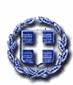 ΕΛΛΗΝΙΚΗ ΔΗΜΟΚΡΑΤΙΑΠΕΡΙΦΕΡΕΙΑ ΚΡΗΤΗΣΓΕΝΙΚΗ Δ/ΝΣΗ ΥΠΟΔΟΜΩΝΔ/ΝΣΗ ΤΕΧΝΙΚΩΝ ΕΡΓΩΝΤΜΗΜΑ ΔΟΜΩΝ ΠΕΡΙΒΑΛΛΟΝΤΟΣΤαχ. Δ/νση 	: Λασσαίας 1ΑΤαχ. Κώδικας	: 71305 Ηράκλειο ΚρήτηςΠληροφορίες	: Ζωάκη ΕλευθερίαΤηλ.	: 2813 412540E-mail	: zoaki-el@crete.gov.grΗράκλειο  08-06-2022    Αρ. Πρωτ.: 167541 Σχετ.: ΠΡΟΣ:ΓΙΑ ΑΝΑΡΤΗΣΗ ΣΤΗΝ ΙΣΤΟΣΕΛΙΔΑ 1.   της Περιφέρειας Κρήτης (www.crete.gov.gr)ΚΟΙΝ.:Δ/νση Αναπτυξιακού Προγραμματισμου Περιφέρειας Κρήτης 